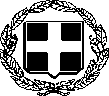 ΕΛΛΗΝΙΚΗ ΔΗΜΟΚΡΑΤΙΑ	Γύθειο 05/01/2023ΝΟΜΟΣ ΛΑΚΩΝΙΑΣΔΗΜΟΣ ΑΝΑΤΟΛΙΚΗΣ ΜΑΝΗΣ	Αριθμ. Πρωτ. 1 Ν.Π.Δ.Δ. ΣΧΟΛΙΚΗ ΕΠΙΤΡΟΠΗΔΕΥΤΕΡΟΒΑΘΜΙΑΣ ΕΚΠΑΙΔΕΥΣΗΣΔΗΜΟΥ ΑΝΑΤΟΛΙΚΗΣ ΜΑΝΗΣ	Προς:Τα μέλη Διοικητικού ΣυμβουλίουΠΡΟΣΚΛΗΣΗ ΣΥΝΕΔΡΙΑΣΗΣ ΔΙΟΙΚΗΤΙΚΟΥ ΣΥΜΒΟΥΛΙΟΥΣας προσκαλούμε να συμμετέχετε στην τακτική δια ζώσης συνεδρίαση του Διοικητικού Συμβουλίου, που θα διεξαχθεί στον 1ο όροφο του κτιρίου του Ν.Π.Ο.Κ.Π.Α.Π.Α. επί της οδού Βασ. Παύλου στο Γύθειο την 12η Ιανουαρίου, έτους 2023 ημέρα Πέμπτη  με ώρα έναρξης 14:00μμ. για λήψη απόφασης στο παρακάτω θέμα της ημερήσιας διάταξης:ΘΕΜΑ  :Λήψη απόφασης σχετικά με την μεταφορά μαθητών των σχολείων της Δευτεροβάθμιας Εκπαίδευσης από και προς τις σχολικές μονάδες του Γυθείου στην Αρεόπολη.Η Πρόεδρος του Δ.Σ Ευγενία Ρουμπάκου